Salon voor huidverzorging IreneLochemseweg 136 B, 0573-431915, 06-25456502 info@schoonheidssalonirene.nlWellness behandelingAlgehele gezichtsbehandeling,Hoofdhuidmassage,Handmassage.Normaal  € 72,50,-Nu € 60,-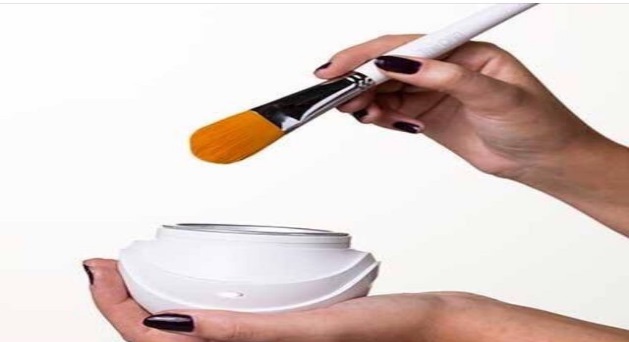 Wenkbrauwen Epileren  € 10,- Quickbehandeling incl. epileren wenkbrauwen  € 25,-( gezicht reinigen, masker en crème)Op alle producten 15% korting!m.u.v. kadobonnen. 